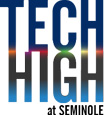 Meets Florida Curriculum Criteria(s):04.0 Demonstrate proficiency in design skills.09.0 Demonstrate proficiency in applied design.05.0 Demonstrate proficiency in lettering skills.02.07 Specify types of folds.04.05 Sketch designs using pencil and ink.09.06  Design a greeting card.TASK:        	Create a Greeting Card or Cards For Someone Special   Final – 3 PointsTO EARN YOUR GRADE YOU WILL NEED TO:View the PowerPointCreate concept sketches for your cardCreate a Greeting Card Logo to go on the back (1/2 pt)Create a working rough draft of your card final. Go over your ideas with Mr. Juul at some point. Make any changes as suggested (1/2 pt)Create and Successfully print your final (1 & 1/2 pts)Upload a .PDF with project criteria asked for (1/2 pt)Above & Beyond? OUTCOME:  Students fulfill Florida curriculum guideline  09.06 by creating one of the  most often used forms of communication.RESOURCES:  www.hallmark.comwww.americangreetings.comhttp://www.greetingcard.org/YOU WILL NEED TO # 1:Choose a style of card (or cards) to create and decide who it is forWho is your card for? That should determine your audience. Determine what you will need to createWill these cards have special folds or pop-ups?  Which way will it open?  Will there be a die-cut?YOU WILL NEED TO # 2:Decided how you will go about designing itOnce you’ve picked your card idea, start to brainstorm on what you would like to do to it. Is it good enough to be a card itself? Does it need to be cleaned up? YOU WILL NEED TO # 3:      Create a comprehensive or working version of your cardMeasure out the live area for your card online.Scan any necessary illustrations they included.Create your working version of your final based on your chosen card. 300 dpi.Include a logo for your card company.YOU WILL NEED TO # 4:Discuss your work in progress with Mr. Juul Show Mr. Juul your card idea in progress.Make any necessary revisionsYOU WILL NEED TO # 5:Create your card finalsCreate your Card finals in Photoshop or IllustratorGet one blank card from Mr. Juul and print your card off the computer. Use the reference sheet posted on the website and on the white board near the printer!YOU WILL NEED TO #6:Finishing TouchesUpload a final of your card to Focus. Final should in a .PDF form. Include photos of or your concept sketches and your final card (Front and Inside). How you layout that information is up to you. 